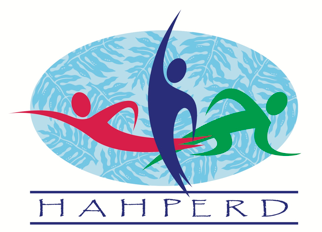 TEACHER OF THE YEAR AWARDSThe Hawaii Association of Health, Physical Education, Recreation, and Dance (HAHPERD) is sponsoring this statewide program.Principals & Colleagues are urged to nominate educators for these awardsin the following areas:Elementary School Physical Education Teacher of the Year (K-6)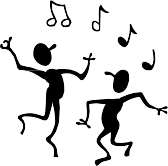 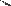 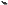 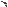 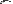 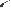 Middle School Physical Education Teacher of the Year (6-8)High School Physical Education Teacher of the Year (9-12)Health Education Teacher of the Year Adapted Physical Education Teacher of the YearDance Educator of the YearCriteria for Physical Education Teacher of the Year Awards (Elementary, Middle, High School) are: a) Serves as a positive role model and advocate, b)   Utilizes   various   teaching   methodologies   and   plans   innovative   learning experiences, c) Conducts a balanced and sequential curriculum, d) Assumes responsibility for professional  growth,   e)  5 year teaching experience in respective category, f)  Degree and certification in teaching in respective category and   g)   Evidences   professional   commitment   through   professional membership and involvement in state and national organizations.Criteria for the Health Education Teacher of the Year Award are: a) Leadership in developing and implementing or directing/coordinating effective health education/promotion programs, b) Volunteer service to local, state, district or national level organizations or at the school or community levels, c) Service to local, state or national professional organizations, and d) Evidence of meritorious professional activity in at least three of the  following: innovative teaching, publications, presentations, funded research or programs, special projects, or other health related activities; and e) 5 years of teaching experience with degree and certification in Health Education.Criteria  for  the  Adapted  Physical  Education  Teacher  of  the  Year  Award  are:  a)  Conducts  an appropriate physical  education program  as  reflected in the students’ IEPs  and  generally accepted standards of practice for APE, b) Utilizes various teaching methodologies and plans innovative learning experiences to meet the needs of all students, c) Serves as a positive role model epitomizing personal health and fitness, enjoyment of activity, and sensitivity to the physical and emotional needs of all students, d) Participates in professional development opportunities, e) Provides service to individuals with disabilities through advocacy, consultation, in-service training presentations and/or active membership in related professional organizations, f) 5 years teaching experience in Adapted Physical Education, g) Maintains Adapted Physical Education certification, and h) 50% of classes must be Adapted Physical Education classes.If you wish to nominate a candidate for any one of these awards, please contact Yvette Ikari at yikari@cendo.k12.hi.us.  Deadline for nomination is Monday, April 2, 2018.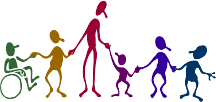 